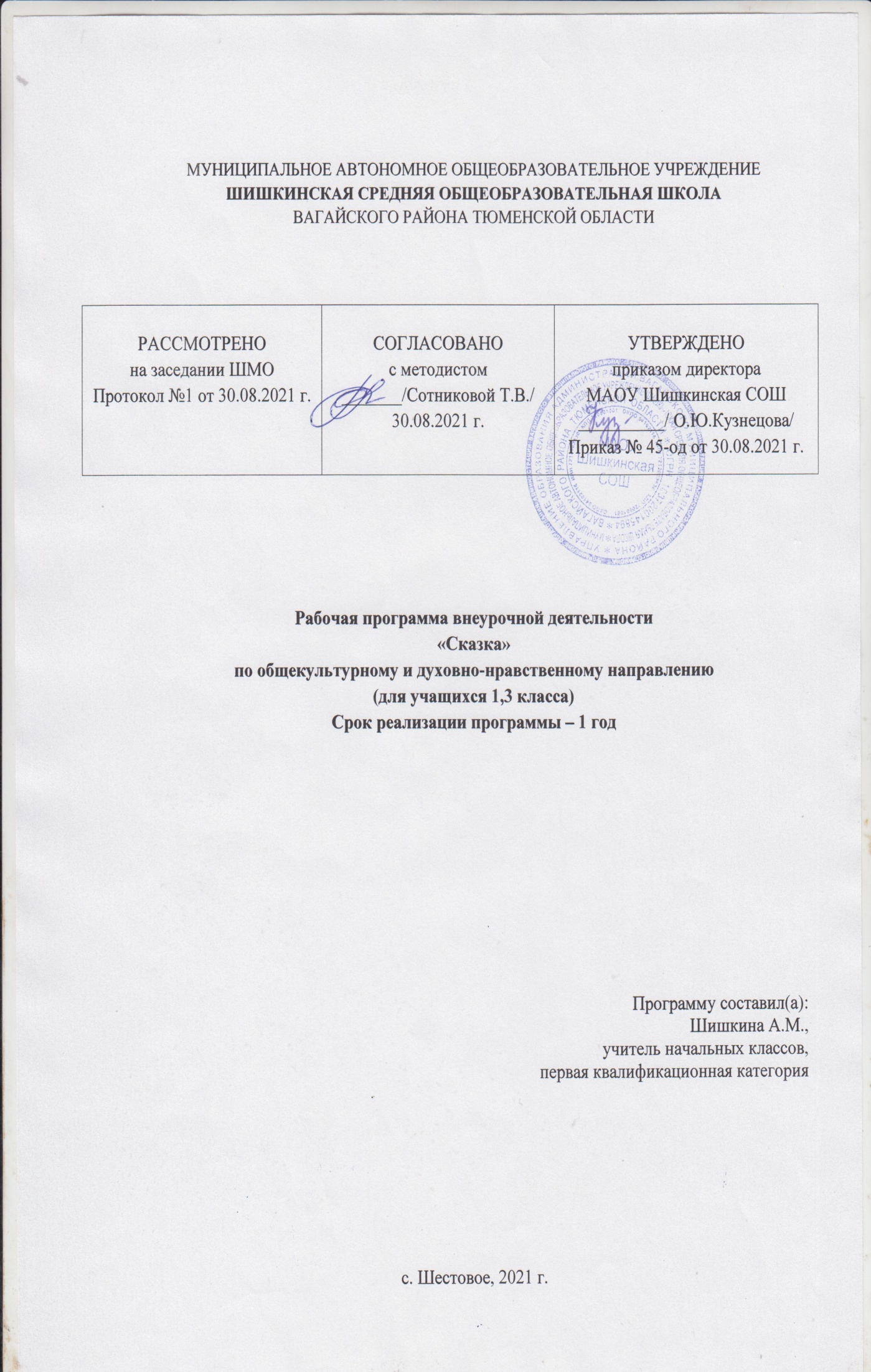 Пояснительная запискаПрограмма драматического кружка «Сказка» создана на основе:1. Федерального закона от 29.12.2012 № 273-ФЗ  «Об образовании в Российской Федерации»2. Приказа Минпросвещения России от 09.11.2018 № 196 «Об утверждении Порядка организации и осуществления образовательной деятельности по дополнительным общеобразовательным программам» (Зарегистрировано в Минюсте России 29.11.2018 № 52831). Приказа Минпросвещения России от 30.09.2020 № 533 «О внесении изменений в Порядок организации и осуществления образовательной деятельности по дополнительным общеобразовательным программам» от 09.11.2018 г. № 196 (социально-педагогическая направленность изменена на социально-гуманитарную)3. Санитарных правил - СП 2.4. 3648-20 «СЭТ к организациям воспитания и обучения, отдыха и оздоровления детей и молодежи» №28 от 28.09.2020 (зарегистрированный от 18.12.2020 №61573). 4. Письма Минобрнауки России от 18.11.2015 № 09-3242 «О направлении информации» (вместе с «Методическими рекомендациями по проектированию дополнительных общеразвивающих программ (включая разноуровневые программы»).5. Письма Минобрнауки России от 18 августа 2017 г. № 09-1672 «О направлении методических рекомендаций по организации содержания внеурочной деятельности в рамках реализации основных общеобразовательных программ, в том числе в части проектной деятельности.6. Требований к дополнительным общеобразовательным общеразвивающим программам и методические рекомендации по их применению (ИМЦ РМЦ РЕАЛИЗАЦИЯ ПРИОРИТЕТНОГО ПРОЕКТА «Доступное дополнительное образование для детей» на территории Тюменской области. /Автор-составитель: Хóхлова Светлана Викторовна, к.п.н., заместитель директора по дополнительному образованию ГАУ ДО ТО «Дворец творчества и спорта «Пионер», Тюмень, 2017)Дистанционная форма работы предусмотрена в соответствии со следующими нормативными документами:7. Порядка применения организациями, осуществляющими образовательную деятельность, электронного обучения, дистанционных образовательных технологий при реализации образовательных программ, утвержденным приказом Министерства образования и науки Российской Федерации от 23 августа 2017 г. № 816 (зарегистрирован Министерством юстиции Российской Федерации 18 сентября 2017 г., регистрационный № 48226);8. Методическими рекомендациями по реализации образовательных программ начального общего, основного общего, среднего общего образования, образовательных программ среднего профессионального образования и дополнительных общеобразовательных программ с применением электронного обучения и дистанционных образовательных технологий (Министерство Просвещения от 19.03.2020г.);9. Рекомендациями по реализации внеурочной деятельности, программ воспитания  и социализации, дополнительных общеразвивающих программ с использованием дистанционных образовательных технологий (Министерство Просвещения от 07.05.2020г. №ВБ-976/04)Общая характеристика кружкаДанная рабочая программа представляет собой программу организации внеурочной деятельности. Программа создана на основе: - программы, методических рекомендаций, сборника упражнений А.П.Ершовой «Уроки театра на уроках в школе»; - программы, советов, разъяснений по четырёхлетнему курсу обучения в театральных школах, классах, студиях; «Актёрская грамота – подросткам» А.П. Ершовой, Б.М.Букатова; - разработок социо - игровой методики обучения в трудах Б. М. Букатова и А. П. Ершовой: «Общение на уроке, или Режиссура поведения учителя», «Педагогические таинства дидактических игр» и других статьях этих авторов; - обобщения опыта выдающихся педагогов, театральных деятелей, личного опыта.Направленность модифицированной программы кружка по содержанию является общекультурной и духовно-нравственной, по форме – кружковой. В основу проекта были положены следующие принципы:- принцип системности – предполагает преемственность знаний, комплексность в их усвоении;- принцип дифференциации – предполагает выявление и развитие у учеников склонностей и способностей по различным направлениям;- принцип увлекательности является одним из самых важных, он учитывает возрастные и индивидуальные особенности учащихся;принцип коллективизма – в коллективных творческих делах происходит развитие разносторонних способностей и потребности отдавать их на общую радость и пользу.Отличительными особенностями и новизной программы является системно-деятельностный подход к воспитанию и развитию ребенка средствами театра, где школьник выступает в роли художника, исполнителя, режиссера, композитора спектакля; принцип междисциплинарной интеграции – применим к смежным наукам (уроки литературы и музыки, литература и живопись, изобразительное искусство и технология, вокал и ритмика); принцип креативности – предполагает максимальную ориентацию на творчество ребенка, на развитие его психофизических ощущений, раскрепощение личности.Педагогическая целесообразность данного курса для учащихся обусловлена их возрастными особенностями: разносторонними интересами, любознательностью, увлеченностью, инициативностью.Данная программа призвана расширить творческий потенциал ребенка, обогатить словарный запас, сформировать нравственно - эстетические чувства, т.к. именно в школе закладывается фундамент творческой личности, закрепляются нравственные нормы поведения в обществе, формируется духовность.Актуальность программыВ основе программы лежит идея использования потенциала театральной педагогики, позволяющей развивать личность ребёнка, оптимизировать процесс развития речи, голоса, чувства ритма, пластики движений.Новизна образовательной программы состоит в том, что учебно-воспитательный процесс осуществляется через различные направления работы: воспитание основ зрительской культуры, развитие навыков исполнительской деятельности, накопление знаний о театре, которые переплетаются, дополняются друг в друге, взаимно отражаются, что способствует формированию нравственных качеств у воспитанников объединения.Программа способствует подъему духовно-нравственной культуры и отвечает запросам различных социальных групп нашего общества, обеспечивает совершенствование процесса развития и воспитания детей.Полученные знания позволят воспитанникам преодолеть психологическую инертность, позволят развить их творческую активность, способность сравнивать, анализировать, планировать, ставить внутренние цели, стремиться к ним.Главная цель программы: формирование интереса к сказкам и книгам, в которых их можно найти;  расширение читательского кругозора. Задачи:- Пробудить в детях интерес к сказке, книге;- Способствовать бережному отношению к книге;- Воспитывать  доброту, трудолюбие, отзывчивость по отношению сверстникам и окружающим; любовь к природе, к своим близким, к своей родине- Развивать устную речи, навыки общения;- Формировать активную жизненную позицию, культуру поведения.Формы и методы работы.Формы занятий - групповые и индивидуальные занятия для отработки дикции, мезансцены, репетиции.Основными формами проведения занятий являются:театральные игры,конкурсы,викторины,беседы,экскурсии в театр и музеи,спектаклипраздники.Постановка сценок к конкретным школьным мероприятиям, инсценировка сценариев школьных праздников, театральные постановки сказок, эпизодов из литературных произведений, - все это направлено на приобщение детей к театральному искусству и мастерству.Методы работы:Продвигаясь от простого к сложному, ребята смогут постичь увлекательную науку театрального мастерства, приобретут опыт публичного выступления и творческой работы. Важно, что в театральном кружке дети учатся коллективной работе, работе с партнёром, учатся общаться со зрителем, учатся работе над характерами персонажа, мотивами их действий, творчески преломлять данные текста или сценария на сцене. Дети учатся выразительному чтению текста, работе над репликами, которые должны быть осмысленными и прочувствованными, создают характер персонажа таким, каким они его видят. Дети привносят элементы своих идеи, свои представления в сценарий, оформление спектакля.Кроме того, большое значение имеет работа над оформлением спектакля, над декорациями и костюмами, музыкальным оформлением. Эта работа также развивает воображение, творческую активность школьников, позволяет реализовать возможности детей в данных областях деятельности.Важной формой занятий данного кружка являются экскурсии в театр, где дети напрямую знакомятся с процессом подготовки спектакля: посещение гримерной, костюмерной, просмотр спектакля. Совместные просмотры и обсуждение спектаклей, фильмов, посещение театров, выставок местных художников; устные рассказы по прочитанным книгам, отзывы о просмотренных спектаклях, сочинения.Беседы о театре знакомят ребят в доступной им форме с особенностями реалистического театрального искусства, его видами и жанрами; раскрывает общественно-воспитательную роль театра. Все это направлено на развитие зрительской культуры детей.Освоение программного материала происходит через теоретическую и практическую части, в основном преобладает практическое направление. Занятие включает в себя организационную, теоретическую и практическую части. Организационный этап предполагает подготовку к работе, теоретическая часть очень компактная, отражает необходимую информацию по теме.Форма подведения итогов реализации программы-Основными формами учёта знаний являются открытые мероприятия, викторины, тесты по прочитанному произведению, выполненные проекты, конкурсы рисунков.Практический выход. Праздник сказок. Проекты. Участие в литературных конкурсах.В ходе реализации программы используются разнообразные формы и методы, носящие преимущественно интерактивный характер, обеспечивающий непосредственное участие детей в работе по программе, стимулирующий их интерес к изучаемому материалу, дающий возможность проявить свои творческие способности.Формы и виды деятельности.Чтение, слушание, рисование, дидактическая и ролевая игра, инсценировка, неоднократный просмотр видеофрагментов с последующим озвучиванием, литературные игры, конкурсы-кроссворды, библиотечные уроки, путешествия по страницам  книг, проекты, уроки-спектакли, викторины, творческие проекты, кроссворды, занимательные беседы  и т. д.Место драматического кружка в учебном планеПрограмма драматического кружка рассчитана на обучающихся 1,3  классов, возраст ребят, участвующих в реализации программы от 7 до 10 лет, увлекающихся художественно – творческой деятельностью. - 1 класс - на 33  часа из расчета 1 час в неделю;- 3 класс – на 34 часа из расчета 1 час в неделю. Занятия проходят во внеурочное время один раз в неделю.Занятия проводятся в кабинете начальных классов, в спортивном зале и рекреации школы.При реализации программы в сетевой форме будет осуществляться сотрудничество с работниками Дома Культуры. Требования к уровню подготовки учащихсяОжидаемые результаты и формы их предъявления:Личностными результатами являются следующие умения:оценивать поступки людей, жизненные ситуации с точки зрения общепринятых норм и ценностей; оценивать конкретные поступки как хорошие или плохие;эмоционально «проживать» текст, выражать свои эмоции;понимать эмоции других людей, сочувствовать, сопереживать;высказывать своё отношение к героям прочитанных произведений, к их поступкам.Средство достижения этих результатов – тексты литературных произведений, вопросы и задания к ним, тексты авторов (диалоги постоянно действующих героев), обеспечивающие 4-ю линию развития – эмоционально-оценочное отношение к прочитанному.Метапредметными результатами изучения курса является формирование универсальных учебных действий (УУД).Регулятивные УУД:определять и формировать цель деятельности на уроке с помощью учителя;проговаривать последовательность действий на уроке;учиться высказывать своё предположение (версию) на основе работы с иллюстрацией книги;учиться работать по предложенному учителем плануСредством формирования регулятивных УУД служит технология продуктивного чтения.Познавательные УУД:ориентироваться в книге (на развороте, в оглавлении, в условных обозначениях);находить ответы на вопросы в тексте, иллюстрациях;делать выводы в результате совместной работы класса и учителя;преобразовывать информацию из одной формы в другую: подробно пересказывать небольшие тексты.Коммуникативные УУД:оформлять свои мысли в устной и письменной форме (на уровне предложения или небольшого текста);слушать и понимать речь других;выразительно читать и пересказывать текст;договариваться с одноклассниками совместно с учителем о правилах поведения и общения и следовать им;учиться работать в паре, группе; выполнять различные роли (лидера исполнителя).Предметными результатами изучения курса  является сформированность следующих умений:воспринимать на слух художественный текст (рассказ, стихотворение) в исполнении учителя, учащихся;отвечать на вопросы учителя по содержанию прочитанного;подробно пересказывать текст;составлять устный рассказ по картинке;соотносить автора, название и героев прочитанных произведений.Организация деятельности младших школьников на занятиях основывается на следующих принципах:- занимательность;- сознательность и активность;- наглядность;- доступность;- связь теории с практикой;- деятельностный подход;- личностно-ориентированный подход.Предполагаемые результаты реализации программыВоспитательные результаты работы по данной программе внеурочной деятельности можно оценить по трём уровням.Результаты первого уровня (Приобретение школьником социальных знаний): Овладение способами самопознания, рефлексии; приобретение социальных знаний о ситуации межличностного взаимодействия; развитие актёрских способностей.Результаты второго уровня (формирование ценностного отношения к социальной реальности ): Получение школьником опыта переживания и позитивного отношения к базовым ценностям общества (человек, семья, Отечество, природа, мир, знания, культура)Результаты третьего уровня (получение школьником опыта самостоятельного общественного действия): школьник может приобрести опыт общения с представителями других социальных групп, других поколений, опыт самоорганизации, организации совместной деятельности с другими детьми и работы в команде; нравственно-этический опыт взаимодействия со сверстниками, старшими и младшими детьми, взрослыми в соответствии с общепринятыми нравственными нормами.В результате реализации программы у обучающихся будут сформированы УУД.Личностные результаты.У учеников будут сформированы:потребность сотрудничества со сверстниками, доброжелательное отношение к сверстникам, бесконфликтное поведение, стремление прислушиваться к мнению одноклассников;целостность взгляда на мир средствами литературных произведений;этические чувства, эстетические потребности, ценности и чувства на основе опыта слушания и заучивания произведений художественной литературы;осознание значимости занятий театральным искусством для личного развития.Метапредметными  результатами изучения курса является формирование следующих универсальных учебных действий (УУД).Регулятивные УУД:Обучающийся научится:понимать и принимать учебную задачу, сформулированную учителем;планировать свои действия на отдельных этапах работы над пьесой;Обучающийся получит возможность научиться:осуществлять контроль, коррекцию и оценку результатов своей деятельности;анализировать причины успеха/неуспеха, осваивать с помощью учителя позитивные установки типа: «У меня всё получится», «Я ещё многое смогу».Познавательные УУД:Обучающийся научится:понимать и применять полученную информацию при выполнении заданий;проявлять индивидуальные творческие способности при сочинении рассказов, сказок, этюдов, подборе простейших рифм, чтении по ролям и инсценировании.Обучающийся получит возможность научиться:пользоваться приёмами анализа и синтеза при чтении и просмотре видеозаписей,проводить сравнение и анализ поведения героя;Коммуникативные УУД:Обучающийся научится:включаться в диалог, в коллективное обсуждение, проявлять инициативу и активностьработать в группе, учитывать мнения партнёров, отличные от собственных;обращаться за помощью;предлагать помощь и сотрудничество;слушать собеседника;договариваться о распределении функций и ролей в совместной деятельности, приходить к общему решению;Обучающийся получит возможность научиться:формулировать свои затруднения;формулировать собственное мнение и позицию;осуществлять взаимный контроль;адекватно оценивать собственное поведение и поведение окружающих.Предметные результаты:Учащиеся научатся:читать, соблюдая орфоэпические и интонационные нормы чтения;выразительному чтению;различать произведения по жанру;видам театрального искусства, основам актёрского мастерства;Обучающийся получит возможность научиться:развивать речевое дыхание и правильную артикуляцию;сочинять этюды по сказкам;умению выражать разнообразные эмоциональные состояния (грусть, радость, злоба, удивление, восхищение.Формы контроляДля полноценной реализации данной программы используются разные виды контроля:текущий – осуществляется посредством наблюдения за деятельностью ребенка в процессе занятий;промежуточный – праздники, соревнования, занятия-зачеты, конкурсы ;итоговый – открытые занятия, спектакли.Формой подведения итогов считать: выступление на школьных праздниках, торжественных и тематических линейках, участие в школьных мероприятиях, родительских собраниях, классных часах, участие в мероприятиях младших классов, инсценирование сказок, сценок из жизни школы и постановка сказок и пьесок для свободного просмотра.Учебный пландополнительной общеобразовательной общеразвивающей программы Содержание курса.
Занятия в драматическом кружке «Сказка» ведутся по программе, включающей несколько разделов.
На первом вводном занятии знакомство с коллективом проходит в игре «Снежный ком». Руководитель кружка знакомит ребят с программой кружка, правилами поведения на занятиях кружка, с инструкциями по охране труда, противопожарного инструктажа учащихся, инструктаж по ПДД. В конце занятия - игра «Театр – экспромт»: «Колобок».
1.«Пластичность».
«Пластичность» включает в себя комплексные ритмические, музыкальные, пластические игры и упражнения, призванные обеспечить развитие двигательных способностей ребенка, пластической выразительности телодвижений, снизить последствия учебной перегрузки. 
Формы – театрализованные упражнения перед зеркалом, конкурс «Пластические загадки».
Крылов И.А. «Ворона и Лисица».
Компьютер, проектор,  презентация с декорациями, музыкальные записи.
2. «Речевая гимнастика».
Раздел объединяет игры и упражнения, направленные на развитие дыхания и свободы речевого аппарата, правильной артикуляции, четкой дикции, логики и орфоэпии. В отличие от бытовой речи речь учителя, лектора, актера должна отличаться дикционной частотой, четкостью, разборчивостью, а также строгим соблюдением орфоэпических норм, правил литературного произношения и ударения. Не допускать дикционной неряшливости в словах: (тренировочные упражнения) тройка – стройка; каска – сказка; хлопать – слопать; сломать – взломать; течение – стечение; вскрыть – скрыть.
 «Голос – одежда нашей речи». В быту различают голоса сильные – слабые, высокие – низкие, чистые – нечистые, звонкие – глухие, визжащие - ворчащие, т.е. бытовая классификация указывает на отличительные качества (признаки, приметы) голоса: сила, объем, чистота, характер окраски. Богатство голоса во многом определяется объемом, регистровым диапазоном его. В голосе каждого человека есть 2-3 нотки, которые приятно звучат и образуются без какого-либо напряжения. Это звуки нормального или натурального голоса.Голос – нежнейший и тончайший инструмент, которым должен владеть каждый, особенно актер, исполнитель. Голос надо беречь, упражнять, развивать, обогащать, совершенствовать.
Формы – этюды и упражнения, требующие целенаправленного воздействия словом. Например: остановить товарища, прохожего, который идет, не замечая препятствия (вырыта яма, поднят асфальт); попросить у незнакомого человека монету для телефона-автомата; спросить товарища: «Ты прочитал эту книгу?» - с целью узнать, интересна ли она, или с намеком напомнить, что книгу давно пора вернуть.
Этюды на умение слушать партнера и добиваться воздействия своих слов на него (краткий диалог). На основании данных слов придумать, с каким намерением, в силу каких обстоятельств надо воздействовать этими словами на партнера (где? когда? почему? зачем? какие взаимоотношения?). Например: «Ты?» -в смысле: «Вот приятная, неожиданная встреча!» или: «Вот не ожидал, что ты решишься прийти!» и т.д. Партнер отвечает, сообразуясь с действием товарища: «Да!»- как подтверждение намерения удивить товарища своим неожиданным появлением или как оправдание несвоевременного прихода, своей вины. Подобные же упражнения и этюды ученики придумывают сами.
Методическое обеспечение:
Волина В.В. «Занимательное азбуковедение». – М.: Просвещение, 1994.
Компьютер, вебкамера, микрофон.
3. «Развитие речи».
В раздел включены игры со словом, развивающие связную образную речь, умение сочинять небольшие рассказы и сказки, подбирать простейшие рифмы. Дети учатся создавать различные по характеру образы. В этой работе ребенок проживает вместе с героем действия и поступки, эмоционально реагирует на его внешние и внутренние характеристики, выстраивает логику поведения героя. У детей формируется нравственно-эстетическая отзывчивость на прекрасное и безобразное в жизни и в искусстве. При сочинении произведений обогащается словарный запас, развивается логика построения сюжета, при выборе музыкальных и художественных элементов для яркости образа формируется чувство вкуса.
Формы - групповые игры, упражнения и этюды на простейшие виды общения.
Методическое обеспечение:
Стрельцова Л.Е. «Литература и фантазия». – М.: АРКТИ, 1997
Волина В.В. «Занимательное азбуковедение». – М.: Просвещение, 1994.
«Зайцы – моя слабость» - пьеса для школьного театра/ Газета «Начальная школа». № 27/2000
4. «Фольклор».
Действенное знакомство с преданиями, традициями, обрядами, играми и праздниками русского народа: Рождество Христово, Масленица, Красная горка, Троица расширяет неразрывную связь искусства с жизнью, с истоками русского народа. Знакомство с русскими народными жанрами: сказками, песнями, играми, пословицами, дразнилками, считалками.
Формы – импровизация игр, хороводов, сказок, обрядов.
Методическое обеспечение:
Русские народные сказки, песни, заклички, пословицы, считалки.
«Рождество» - пьеса для школьного театра/ Газета «Начальная школа». №11/1997.
Шмаков С.А. «От игры к самовоспитанию». – М.: Новая школа, 1993
Видеокамера, компьютер, проектор, экран.
5. «Театр».
Раздел «Театр» - призван познакомить учащихся с театром как видом искусства; дать понятие, что даёт театральное искусство в формировании личности. Он включает в себя беседы, экскурсии в театр, в костюмерную, видео просмотры и аудио прослушивание, участие детей в этюдах, представление своих работ по темам бесед. Краткие сведения о театральном искусстве и его особенностях: театр - искусство коллективное, спектакль - результат творческого труда многих людей различных профессий. Уважение к их труду, культура поведения в театре.
Раздел предусматривает не столько приобретение ребенком профессиональных навыков, сколько развитие его игрового поведения, эстетического чувства, умения общаться со сверстниками и взрослыми в различных жизненных ситуациях.Формы – экскурсии, постановка спектакля.Методическое обеспечение:
Дживилегов А., Бояджиев Г. История западно –е вропейского театра. М., 1991
Арто А. Театр и его двойник. М., 1993
Видеокамера, компьютер, проектор, экран.
6. «Творчество»
В раздел включены игры со словом, развивающие связную образную речь, умение сочинять скороговорки, считалки, небольшие рассказы и сказки, подбирать простейшие рифмы. Дети учатся создавать различные по характеру образы. В этой работе ребенок проживает вместе с героем действия и поступки, эмоционально реагирует на его внешние и внутренние характеристики, выстраивает логику поведения героя. Необходимо проводить обсуждение этюдов, воспитывать у ребят интерес к работе друг друга, самокритичность, формировать критерий оценки качества работы. У детей формируется нравственно-эстетическая отзывчивость на прекрасное и безобразное в жизни и в искусстве. При сочинении произведений обогащается словарный запас, развивается логика построения сюжета, при выборе музыкальных и художественных элементов для яркости образа формируется чувство вкуса.
Формы – творческие игры, конкурсы.
Методическое обеспечение:
Игры, обучение, тренинг./Под ред. Петрушинского. – М.: Новая школа,1993
Побединская Л.А. «Жили-были сказки» - М.: Сфера, 2001
Видеокамера, компьютер, проектор, экран.
7. «Постановка спектакля».
«Постановка спектакля» - является вспомогательным, базируется на авторских сценариях и включает в себя работу с отрывками и постановку спектаклей. Возможно проявление творчества детей: дополнение сценария учащимися, выбор музыкального сопровождения спектакля, создание эскизов костюмов и декораций. Предварительный разбор пьесы. Первое чтение произведения руководителем с целью увлечь детей, помочь им уловить основной смысл и художественное своеобразие произведения.
Обмен впечатлениями. Пересказ детьми сюжета пьесы с целью выявления основной темы, главных событий и смысловой сути столкновений героев. Коллективное разучивание реплик. От формирования целостного эмоционального состояния следует переходить к более детальному анализу ролей. Воспроизведение в действии отдельных событий и эпизодов. Чтение пьесы (по событиям); разбор текста по линии действий и последовательности этих действий для каждого персонаж, а в данном эпизоде. По итогам кастинга на лучшие актерские способности выбираются главные исполнители. Воспроизведение разобранного события в действии на сценической площадке. Разбор достоинств и недостатков.Коллективно выполняются эскизы декораций, костюмов, их изготовление.Индивидуальная подготовка главных исполнителей, отрабатывание мезансцены.Повторное обращение к тексту пьесы.Прогонные и генеральные репетиции, выступление.Важна и непосредственная организация показа пьесы: подготовка афиш, программок, билетов, подготовка и проверка оформления, выделение ответственных за декорации, реквизит, костюмы, за свет, музыкальное сопровождение, за работу с занавесом. Нужны и дежурные в зале из числа не занятых в спектакле кружковцев.Календарно-тематическое планирование кружка «Сказка»   Материально-техническое обеспечение образовательного процессаМузыкальный центр;музыкальная фонотека;аудио и видео кассеты;СД– диски;костюмы, декорации, необходимые для работы над созданием театральных постановок;элементы костюмов для создания образов;пальчиковые куклы;сценический грим;видеокамера для съёмок и анализа выступлений.Электронные презентации «Правила поведения в театре»«Виды театрального искусства»Сценарии сказок, пьес, детские книгиКомпьютер,  видеокамера для анализа выступлений.
Список литературы для учителя:1. Ганелин Е.Р. Программа обучения детей основам сценическогоискусства «Школьный театр». http://www.teatrbaby.ru/metod_metodika.htm2. Генералов И.А. Программа курса «Театр» для начальной школыОбразовательная система «Школа 2100» Сборник программ. Дошкольное образование.Начальная школа (Под научной редакцией Д.И. Фельдштейна). М.: Баласс, 2008.3. Похмельных А.А. Образовательная программа «Основы театральногоискусства». youthnet.karelia.ru/dyts/programs/2009/o_tea.docСписок литературы для детей:К.С.Станиславский «Работа актера над собой»К.С.Станиславский «Работа актера над ролью» «Наш веселый Новый год» - новогодняя пьеса для школьного театра/ Газета «Начальная школа». №11/1997
Маршак С.Я. «Двенадцать месяцев»
Видеокамера, компьютер, проектор, экран.
ТЕХНИЧЕСКИЕ СРЕДСТВА
Компьютер, диски с записью сказок и постановок,
диски с музыкой (классической и детской),
видеокамера для анализа выступлений.
ЛИТЕРАТУРА.
Волина В.В. «Занимательное азбуковедение». – М.: Просвещение, 1994.Колчеев Ю.В., Колчеева Н.М. «Театрализованные игры в школе»/ «Воспитание школьников» библиотека журнала. Выпуск 14 – М.: Школьная пресса, 2000. Строганова Л.Н. Программа Драматического кружка «Сказка» http://zelina14.ucoz.ru/index/0-10Стрельцова Л.Е. «Литература и фантазия». – М.: АРКТИ, 1997«Зайцы – моя слабость» - пьеса для школьного театра/ Газета «Начальная школа». № 27/2000Игры, обучение, тренинг./Под ред. Петрушинского. – М.: Новая школа,1993Побединская Л.А. «Жили-были сказки» - М.: Сфера, 2001«Наш веселый Новый год» - новогодняя пьеса для школьного театра/ Газета «Начальная школа». №11/1997Маршак С.Я. «Двенадцать месяцев»Крылов И.А. «Ворона и Лисица».Библиотека сказок «Detskaya-Skazka.Ru»                    Джанни Родари. Грамматика фантазии. Введение в искусство придумывания истории.Примерная структура занятия театрального кружка1.  Организационный момент. Приветствие.Встаём в круг, держась за руки, приветствуем друг друга, называя своё имя и пожимая ладошку соседа. Такая форма приветствия создаёт определённый эмоциональный настрой на работу. Круг рассматривается как символ сплочённости группы.2.  Речевая разминка.Сюда могут быть включены упражнения на развитие речи, дикции, интонационного проговаривания. Материалом для работы могут служить скороговорки, пословицы, стихи.3.  Инсценирование сказок как основной этап работы.Разучивание ролей, изготовление декораций, продумывание атрибутов героев и элементов костюмов, подбор музыкального сопровождения.В ходе занятия необходимо включать упражнения на релаксацию (дыхательные), на развитие внимания и воображения (как смена вида деятельности), подвижные игры.В Программу кружка включены беседы о театре и театральной деятельности. Периодически они должны включаться в структуру занятий.4.  ПрощаниеРитуал аналогичен приветствию. Встаём в круг. Подводим итоги проделанной за время занятия работы.  КОМПЛЕКС ПРОФИЛАКТИЧЕСКИХ УПРАЖНЕНИЙДЛЯ ВЕРХНИХ ДЫХАТЕЛЬНЫХ ПУТЕЙЛогопедический сайт БОЛТУНИШКА: http://www. boltun-spb. ruАвтор данного комплекса упражнений: Арсеневская Ольга НиколаевнаДыхательные упражнения и игры"БЕГЕМОТИК".Цель: улучшить функцию внешнего дыхания, освоить первичные приемы дыхательной гимнастики.Ребенок, находящийся в положении лежа, кладет ладонь на область диафрагмы. Взрослый произносит рифмовку:Бегемотики лежали, бегемотики дышали.То животик поднимается (вдох),То животик опускается (выдох).Упражнение может выполняться в положении сидя и сопровождаться рифмовкой:Сели бегемотики, потрогали животики.То животик поднимается (вдох),То животик опускается (выдох)."КАЧЕЛИ".Цель: улучшить функцию внешнего дыхания, освоить первичные приемы дыхательной гимнастики.Оборудование: мягкие игрушки небольшого размера по количеству детей.Ребенку, находящемуся в положении лежа, кладут на живот в области диафрагмы легкую игрушку. Взрослый произносит рифмовку:Качели вверх (вдох),Качели вниз (выдох),Крепче ты, дружок, держись.Методические указания. В играх "Бегемотик" и "Качели" вдох и выдох производится через нос."НЫРЯЛЬЩИКИ ЗА ЖЕМЧУГОМ".Цель: улучшить функцию внешнего дыхания, увеличить силу дыхательных мышц.Объявляется, что на морском дне лежит красивейшая жемчужина. Достать ее сможет тот, кто умеет задерживать дыхание. Ребенок в положении стоя делает два спокойных вдоха и два спокойных выдоха через нос, а с третьим глубоким вдохом закрывает рот, зажимает пальцами нос и приседает до желания сделать выдох."ДЫХАНИЕ".Цель: улучшить функцию внешнего дыхания, осваивать носовое дыхание.Оборудование: картинки с изображением птиц, животных, людей, растений.Ребенок находится в положении сидя. Взрослый произносит рифмовку:Носиком дышу свободно,Тише - громче, как угодно.Без дыханья жизни нет,Без дыханья меркнет свет.Дышат птицы и цветы,Дышим он, и я, и ты."ВОЗДУШНЫЙ ФУТБОЛ".Цель: выработать более глубокий вдох и более длительный выдох.Оборудование: "мячи" из ваты, кубики.Из кусочков ваты скатать шарик - "мяч". Ворота - 2 кубика. Ребенок дует на "мяч", пытаясь "забить гол" - вата должна оказаться между кубиками."ЛИСТОПАД".Цель: выработать более глубокий вдох и более длительный выдох.Оборудование: листочки из тонкой бумаги.Вырезать листочки из тонкой цветной бумаги и предложите ребенку "устроить листопад" - сдувать листочки с ладони."СНЕГОПАД".Цель: выработать более глубокий вдох и более длительный выдох.Оборудование: "снежки" из ваты.Сделать из ваты мелкие шарики - "снежинки", положить ребенку на ладонь и предложить "устроить снегопад" - сдувать снежинки с ладони."КОРАБЛИК".Цель: выработать более глубокий вдох и более длительный выдох.Оборудование: бумажный кораблик, таз с водой.Пустить в таз с водой легкий бумажный кораблик, подуть плавно и длительно, чтобы кораблик поплыл. Взрослый произносит русскую народную поговорку:Ветерок, ветерок, натяни парусок!Кораблик гони до Волги-реки."ЯБЛОНЯ".Цель: развивать слуховое внимание, умение координировать носовое и ротовое дыхание, выполнять согласованные движения руками.Педагог читает сказку, дети выполняют движения по тексту:Есть сказка новая у нас - интереснейший рассказ.Про то, как яблоня росла, и каждый год весной цвела,Все лето яблоки висели и потихоньку дружно спели.А эта яблоня какая? Да, да, красивая, большая,И много у нее ветвей, совсем как руки у детей.(Дети встают в круг, тесно прижавшись друг к другу. Поднимают вверх соединенные руки, покачивают ими).Солнце ласково нас греет, быстро яблоки поспеют.Вы посмотрите-ка на них, как много яблок здесь больших.(Дети разъединяют руки, сжимают их в кулачки).Что-то ветер разыгрался и раздулся, разгулялся.(Дети покачивают руками из стороны в сторону).Надо ветру помогать, тоже будем поддувать,Носом воздух набираем, через ротик выпускаем.Сразу яблоки упали и о землю застучали,Вдруг, откуда ни возьмись, здесь зверята собрались,Быстро яблоки съедают, в лес обратно убегают.(Топают ногами).Одно яблоко осталось, повисело еще малость,Дальше с яблони свалилось, по дорожке покатилось.Посмотреть на белый свет, хочешь верь, а хочешь нет."ЛЕСНАЯ АЗБУКА".Цель: развивать фонационный (озвученный) выдох, активизировать мышцы губ.К детям в гости приходит персонаж Лесовик и предлагает "уроки лесной азбуки". Дети повторяют за Лесовиком звуки и действия, "осваивают" лесную азбуку:"У-У-У" - идет недобрый человек, его надо прогнать (топать ногами)."А-У-У" - путник заблудился, ему надо показать дорогу (хлопать руками по бедрам, будто сучья трещат)."Ы-Ы-Ы" - пришло время всем собраться на поляне (хлопать в ладоши).ПРАКТИКУМ1УПРАЖНЕНИЕ 1. Произнесите скороговорки на отработку разных звуков. Отрабатывайте при этом артикуляцию всех звуков русского языка.1.1  О, АНЕ по траве, а около катилось «О» и охало.«О» охало, «о» окало…Не по траве, а около…1.2 Б, П, В, Ф, Г, К, Д, Т, ХВакул бабу обул, да и Вакула баба обула.Бык тупогуб, тупогубенький бычок, у быка бела губа была тупа.От топота копыт пыль по полю летит.Около кола колокола, около ворот коловорот.Шакал шагал, шакал скакал.Купи кипу пик. Купи кипу пуха. У елки иголки колки.Кукушка кукушонку купила капюшон. Надел кукушонок капюшон. Как в капюшоне он смешон!На меду медовик, а мне не до медовика.У Феофана Митрофаныча три сына Феофанычи.1.3 Р, Л, М, ННа дворе трава, на траве дрова. НЕ руби дрова на траве двора.Карл у Клары украл кораллы, а Клара у Карла украла кларнет.Мамаша Ромаше дала сыворотку из-под простокваши.А мне не до недомогания.Маланья-болтунья молоко болтала, взбалтывала, да не выболтала.Всех скороговорок не перескороговоришь, не перескоровыговоришь.1.4 С, З, Ш, Ж, Ч, Щ, ЦВезет Сенька Саньку с Сонькой на санках. Санки скок, Сеньку с ног, Саньку в бок, Соньку в лоб, все в сугроб.Две реки: Вазуза с Гжатью, Вазуза с Гжатью.Чешуя у щучки, щетинка у чушки.Тщетно тщится щука ущемить леща.Цапля чахла, цапля сохла, цапля сдохла.УПРАЖНЕНИЕ 2. Прочитайте приведенные выше скороговорки единым связным текстом чтобы внушить аудитории: а) почтенный трепет; б) готовность смеяться вместе с вами;; в) восторг; д) панический ужас; е) восхищение.УПРАЖНЕНИЕ 3. Прочитайте тексты из скороговорок как сказку. Читайте со сказовой интонацией: неторопливо, с несколько загадочным или игривым тоном (в зависимости от событий текста), в конце – «мудрое наставление – «намек добрым молодцам».Вариант 1:Тень-тень-потетень, выше города плетень. Слушайте, кому не лень, сказку-небылицу про красну девицу Маланью-болтунью, что молоко болтала-выбалтывала, да не выболтала, а дала Ромаше сыворотку из-под простокваши. Но Ромаша себе на уме: ел не ел, а за столом просидел, по усам текло, а рот не попало! Вот вам сказка, а нам бубликов связка!Вариант 2:Ночь прошла, темноту увела. Замолчал сверчок, запел петушок. Полежала немножко, распахнула окошко. Здравствуй, солнышко-колоколышко!Расскажу я вам сказку старинную, не шибко короткую, да и не шибко длинную, а такую как раз, как от меня до вас. Не белы лебеди по небу летят, русские люди сказку говорят.Сказка — быль ли, не быль, да и не вранье. Верьте ей, не верьте, а слушать слушайте до конца. Конец — всему делу венец. Сказок у нас, что птиц в стае, да ни одна из них не пустая.УПРАЖНЕНИЕ 4. Прочитайте пословицы, посвященные речи. О какой речи они? Приятно ли такую речь слушать? Подберите еще несколько пословиц о речи и голосе.За твоим языком не поспеешь босиком.У него слово слову костыль подает.Говорит, что клеит.УПРАЖНЕНИЕ 5. Поиграйте со скороговорками. Произнесите их, изменяя логическое ударение. Работа по парам: один спрашивает, другой отвечает.Вопрос: Ткач ткет ткани на платки Тане?Ответ: Ткач ткет ткани на платки Тане.Вопрос: Ткач ткет ткани на платки Тане?Ответ: Ткач ткет ткани на платки Тане.ПРАКТИКУМ 2УПРАЖНЕНИЕ 1. Формирование правильной осанкиРечевое дыхание не должно встречать на своем пути мышечные преграды, зажимы. Для этого важна правильная осанка.1.1. Правильное положение тела. Встаньте, ссутультесь, расслабьте мышцы спины и плеч. Попробуйте как бы приподнять тело (плечи и грудь) и откинуть его назад и вниз. Спина стала крепкой, прямой, а руки, шея, плечи – свободными, легкими. Такое положение должно стать привычным, естественным, напоминайте себе об этом путем тренировки.1.2. Тренировочно-речевая осанка. Встать спиной к стене, прислонясь к ней затылком, лопатками и пятками.1.3. Снятие мышечного напряжения: «Дровосек» И. П: ноги на ширине плеч, руки опущены. Возьмите двумя руками «топор», поднимите его над головой, одновременно легко и глубоко вдохните, и с коротким полным выдохом через рот сделайте быстрый наклон вперед, опуская руки вниз (удар топором). Выпрямитесь, поднимая руки (вдохнув), и снова наклон и удар топора о полено – с восклицанием «раз»!1.4. Освобождение от усталости. И. п.: ноги на ширине плеч, руки опущены. Поднимаясь на носки, вместе с поднятием рук – вдохните. Бросьте расслабленное тело вниз с восклицанием «ух»! и, не выпрямляясь, сделайте еще три дополнительных наклона, выдыхая оставшийся воздух на трех восклицаниях:ух-ух-ух!Тело расслабляется и опускается все ниже и ниже.1.5 «Пильщики». Мы сейчас бревно распилим: раз, два, раз, два (повтор.2 раза) Будут на зиму дрова. (Производим движения руками, как при пилке дров. Стоим чуть наклонившись вперед.)1.6. «Самолет». Руки в стороны – в полет отправляем самолет. Правое крыло вперед – левое крыло вперед. Раз, два, три, четыре – полетел наш самолет.(И. п. – стойка ноги врозь, руки в стороны; 1-поворот вправо, 2 –и. п., 3- влево, 4-и. п. и т. д.)1.7. «Мельница.» Ветер дует, завывает, нашу мельницу вращает. Раз, два, три, четыре – завертелась, закружилась. (И. п. –наклон вперед, руки в стороны; 1- прав. рукой коснуться пола, лев. рука назад в сторону, 2 –наоборот.)1.8. « Насос». А теперь насос включаем, воду из реки качаем. Влево – раз, вправо – два. Потекла ручьем вода. Раз, два, три, четыре (повторить счет 3 раза), хорошо мы потрудились. (И. п. – стойка ноги врозь. 1- наклон влево, правая рука скользит вверх вдоль туловища; 2- и. п. 3- наклон вправо, движение левой руки.)УПРАЖНЕНИЕ 2. Регулирование речевого дыханияЭти упражнения помогут научиться регулировать речевое дыхание: правильно «расходовать» воздух при произнесении слова, фразы, мягко, неслышно «добирать» воздух во время паузы, дышать легко.2.1. Учимся правильно делать вдох и выдох:вдох через нос – выдох через рот,краткий глубокий вдох – замедленный выдох,медленный глубокий вдох – краткий резкий выдох.При глубоком вдохе:медленный выдох, воздух выходит узкой струей,выдох несколькими равными порциями (толчками),выдох двумя неравными порциями.2.2. Сделайте глубокий вдох, медленно набирая воздух через нос.Задержите дыхание. На выдохе считайте от 1 до 10, стараясь, чтобы воздуха хватило до конца счета.2.3. Полностью выдохните воздух и не дышите в течение нескольких секунд.Затем наполните легкие воздухом, но не за один вдох, а за несколько коротких, активных вдохов.2.4. На одном выдохе усиливайте или ослабляйте звук.Гудок – приближается и удаляется: М-М-М-М, Н-Н-Н…Шум ветра: В-В-В-В…Писк летающего комара: З-З-З-З….Рычание собаки: Р-Р-Р….Воздух, выходящий из проколотой шины велосипеда: С-С-С…Звук поддерживайте без усилий, свободно.УПРАЖНЕНИЕ 3 «Опора для дыхания»Эти упражнения помогут вам научиться правильно «посылать» дыхание, находить «опору» для дыхания.3.1. «Свеча» - ровный медленный выдох.Вдохните глубоко, остановитесь и медленно дуйте на воображаемое пламя свечи. Постарайтесь дуть так, чтоб пламя «легло» и удержать его в таком положении до конца выдоха (для контроля можно держать близко перед собою узкую полоску бумаги).3.2. «Погаси свечу» - интенсивный, прерывистый выдох.Вдох, секундная задержка дыхания. Короткими толчками выдохнуть выдохнуть воздух: фу! фу! фу! фу!3.3. «Надоедливый комар» - продолжительный выдох и движения на отработку «опоры дыхания».Руки вытянуть перед грудью ладонями друг к другу. При счете «раз» вместе с глубоким бесшумным вдохом через нос быстро развести до отказа в стороны руки, затем, медленно выдыхая воздух, свести руки, чтобы ладони встретились. Теперь соединить эти действия с произнесением звука «з-з-з».По счету «раз» - руки в сторону (с глубоким вздохом). На выдохе со звуком «з-з-" медленно соединяйте руки, чтоб «убить комара», который назойливо звенит над вами. Медленнее! Спокойнее! НЕ спугните комара! Желание поймать комара замедляет движение рук, что невольно сдерживает интенсивность выдоха – образуется «опора дыхания». И только когда вы «убили комара» (хлопнули ладонями), наступает полная свобода дыхательных мышц.Литература:1. Антонова Л. Г. Развитие речи. Уроки риторики. – Ярославль: Академия развития, 1997. –2. Козлянинова И. П. Произношение и дикция. – М.,1977.3. Кохтев Н. Н. Риторика. Учебное пособие для уч-ся общеобр. учрежд. –М.: Просвещение, 1996.ПРАКТИКУМ 3Игры на развитие внимания и воображения (из программы обучения детей основам сценического искусства «Школьный театр» Е. Р. Ганелина)1. «Картинки из спичек»Упражнение строится, как конкурс детей. Ученики складывают из спичек картинки по своему вкусу и объясняют их. Кроме элемента состязательности, важного для самих учеников, следует отметить, что эта игра прекрасно развивает чувство художественного вкуса, воображение, и, благодаря однотипности «строительного материала», - чувство пропорции. Лучше всего проводить упражнение на полу (ковёр), так как дети не связаны размером столов и чувствуют себя более раскованно.2.«Нарисую у тебя на спине…»Упражнение на сенсорное воображение. Играют парами. Рисующий пальцем воспроизводит на спине водящего какое-либо изображение. Задача водящего – отгадать, что же было «нарисовано» у него на спине.Стоит дать рисующему задачу – «не захотеть», чтобы водящий отгадал рисунок, поведение обоих играющих резко меняется: водящий максимально концентрирует внимание, доводя его остроту до максимума, а рисующий, «обманывая», пытается сбить накал внимания партнёра нарочитой расслабленностью. Это – одно из самых увлекательных заданий, но педагог должен тщательно контролировать ход его выполнения, не допуская обид и огорчений, присущих малышам, эмоциональной перегрузки и усталости. В конце концов, не беда, если водящий не сумеет точно определить, что за изображение вывел пальцем на его спине рисующий, - важна осознанная попытка представить себе этот рисунок и выразить это словами.3. «Рисунки на заборе»Преподаватель предлагает каждому участнику нарисовать на «заборе» (стена класса) воображаемый рисунок, то есть начертить его пальцем. Наблюдающие должны рассказать о том, что они увидели, причём надо следить за тем, чтобы «рисунок» участника не «налезал» на предыдущий. Наиболее ценным дидактическим моментом является отсутствие возможности негативной оценки со стороны группы, так как условность изображения не дает повода для его критики и реального сравнения художественных достоинств. Здесь «каждый – гений», что очень важно в воспитании не только уверенности в своих творческих способностях и силах, но и «коллективного воображения», доверия к способностям партнёра.4. «Цирковая афиша»Каждый ученик, сочинив свой «цирковой номер», рисует свою афишу, в которой пытается наиболее полно выразить своё представление о жанре, сложности, яркости и других особенностях своего «номера». Поощряется изобретение псевдонимов и кратких анонсов к номерам. Чем ярче ребёнок воображает свой номер, то, что он делает «на арене», тем ярче работает его художественная фантазия.5. «Роботы»Играют двое. Первый – участник, дающий «роботу» команды. Второй – «робот», исполняющий их с завязанными глазами. Методические цели, стоящие перед играющими, можно сгруппировать по двум направлениям:- Умение поставить точно сформулированную задачу для «робота».- Умение реализовать словесный приказ в физическом действии.Преподаватель должен чётко проследить за тем, чтобы команды подавались не «вообще», а были направлены на осуществление пусть простого, но вполне продуктивного действия, к примеру, - найти, подобрать и принести какой-либо предмет. Говоря о контроле за действиями самого «робота», важно подчеркнуть, что они должны строго соответствовать командам. Робот должен доверять командам, исполнять их в строгой очерёдности.№ п/пСодержание (разделы)Количество часовКоличество часовКоличество часовФормы аттестации(контроля)№ п/пСодержание (разделы)ВсегоТеорияПрактикаФормы аттестации(контроля)1«Пластичность».413Театрализованные упражнения перед зеркалом, конкурс «Пластические загадки».2«Речевая гимнастика».312Этюды и упражнения, требующие целенаправленного воздействия словом.3«Развитие речи».312Групповые игры, упражнения и этюды на простейшие виды общения.4«Фольклор».413Импровизация игр, хороводов, сказок, обрядов.5«Театр».321Экскурсии, постановка спектакля.6«Творчество»312Творческие игры, конкурсы.7«Постановка спектакля»14212Репетиции и показ  инсценировок ученикам и родителям. Итоговые выступления.№п/пТемаКоличество часовДата проведения1Вводное занятие.Инструктаж по ТБ, ПБ, ПДД, инструкции, правила поведения на занятиях кружка. Игра «Театр – экспромт» «Колобок».103.092Постановка русской народной сказки «Лиса, заяц и петух». Распределение ролей, выразительное чтение сказки.110.093Репетиция сказки.Индивидуальная и групповая работа над ролями.117.094Пластичность. Сценки-пантомимы, танцеваль-ные импровизации, сценические движения, мимика. Прогон сказки (эпизоды).124.095Репетиция сказки.Работа над костюмами и декорациями.101.106Генеральная репетиция сказки.108.107Речевая гимнастика.Этюды и упражнения, требующие целенаправленного воздействия словами. Распределение ролей к сказке «о Лени и вредных привычках».115.108Речевая гимнастика.Сценки, театрализованные игры. Распределение ролей к новой постановке.122.109Выступление. Показ сказки «О лени и вредных привычках». Ко Дню отказа от курения.129.1010Фольклор.Выразительное чтение сказки по ролям.  «Лиса- сирота». Репетиция. Работа с эпизодами. Обсуждение и создание реквизита, костюмов.112.1111Репетиция. Работа над ролями (индивидуальная), групповая работа. Прогон сказки.119.1112Выступление. 126.1113Выразительное чтение сказки по ролям. (Постановка к Новому году). Обсуждение и создание декораций, костюмов.103.121415Развитие речи.Репетиция. Отработка реплик и эпизодов. Прогон сказки.210.1216Выступление на Новогоднем утреннике.117.1217Театр.  Кто такой автор? А кто режиссер? Сочиняем сказку.124.1218Театр. Сам себе режиссер. Постановка сочинённых этюдов.114.0119Театральная постановка.Распределение ролей.Выразительное чтение сказки по ролям. «Репка». Обсуждение и создание декораций, костюмов.121.0120Развитие речи, пластичность.Репетиция. Отработка реплик и эпизодов. Про-гон сказки.128.0121Театральная постановка.Выразительное чтение сказки по ролям. «Кот и петух». Обсуждение и создание декораций, костюмов.104.0222Развитие речи, пластич-ность.Репетиция. Отработка реплик и эпизодов. Про-гон сказки.111.0223Показ сказки учащимся начальной школы.118.0224Выбор инсценировки к 8 марта.Обсуждение и создание декораций, костюмов.125.0225Развитие речи.Репетиция. Отработка реплик и эпизодов. Прогон сказки.104.0326Творчество.Выразительное чтение сказки по ролям. «Маша и медведь». Обсуждение и создание декораций, костюмов. Работа над эпизодами.111.03Прогон сказки. Отработка ролей, реплик.118.0327Постановка спектакля «Заюшкина избушка». Выразительное чтение сценария по ролям. Обсуждение и выполнение костюмов и декораций.101.0428Прогон сказки. Отработка ролей, реплик.108.0429Постановка спектакля «Теремок». Выразительное чтение сценария по ролям. Обсуждение и выполнение костюмов и декораций.115.04303132Прогон сказки. Отработка ролей, реплик.322.0429.0413.0533Выступление на празднике «Прощание с начальной школой»120.0534Создание памятного альбома о работе объединения.Чаепитие, посвященное летним каникулам.127.05